Základná škola s materskou školou, Javorová alej 1, 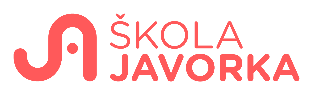 900 25 Chorvátsky Grob REŽIM DŇA V  ŠKDPred vyučovaním6.45  - 7.45  - príchod detí do svojich tried   ( ranná služba)Po vyučovaní  (podľa rozvrhu jednotlivých tried )Od  11.40  - príchod vychovávateľky do svojho oddeleniaOd   12. 00  -   13.40  obed jednotlivých oddelení podľa rozpisu a pokynov vedenia ŠJOd   13.00   -   14.00   rekreačná činnosť uskutočňovaná vonku (v prípade nepriaznivých poveternostných podmienok v triedach)Od   14.00   -   15.00    príprava na vyučovanieOd   15.00   -    16.00    krúžková záujmová činnosťOd   16.00   -    17.00    pobyt vonku, voľná činnosť(spoločenské hry)V prípade nepriaznivých poveternostných podmienok v triedachOd   16.30   -    17.00   presun detí do zberných tried